Тема: Жизненный цикл предприятияЦель занятия: изучение нового материала с использованием ПК или информационного листа.Лекционный материал : https://infourok.ru/kurs-lekciy-po-discipline-ekonomika-otrasli-kurs-2637863.htmlЗадание: Разобрать материал.Основные стадии жизненного цикла предприятия представлены на рис.1.Рис.1. Стадии жизненного цикла предприятия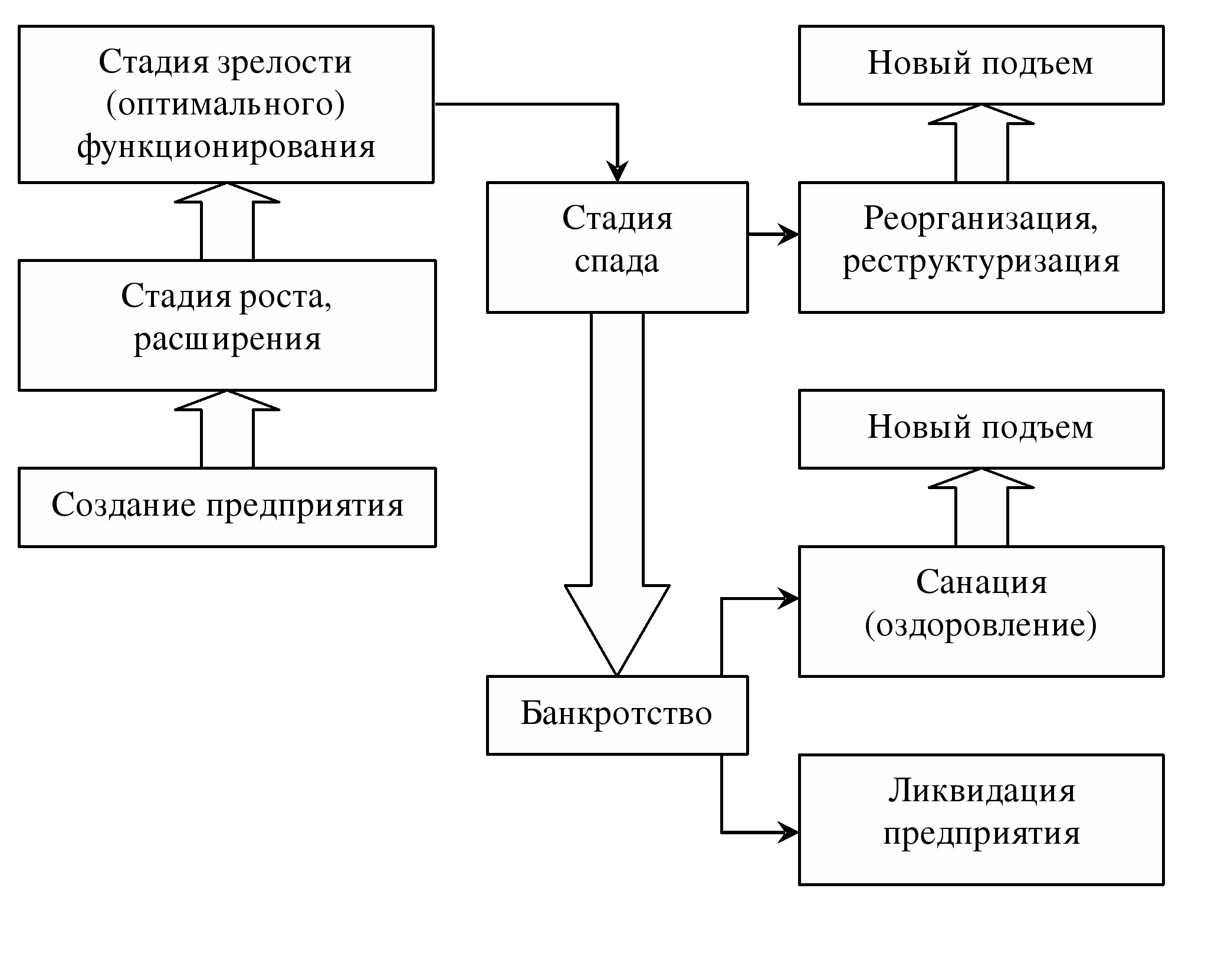 Создание – о возникновении субъекта хозяйствования свидетельствует факт его регистрации в соответствующих органах исполнительной власти.На стадии роста и расширения деятельности предприятия происходит поиск лучших партнеров, завоевание своей доли на рынке, обеспечение рентабельности работы предприятия.Стадия зрелости или оптимального функционирования характеризуется успешной высокоэффективной работой предприятия на основе отработанной технологии и организации производства.Если предприятие своевременно не реагирует на требования стадий жизненного цикла, то дело будет неуклонно приближаться к спаду деловой активности и банкротству.Наименее жесткая альтернатива банкротству – реорганизация предприятия, цель которой – оживить предприятие.Особой формой реорганизации является реструктуризация предприятия, которая включает систему мероприятий по улучшению управления на предприятиях, повышению эффективности производства и конкурентоспособности продукции и т.д.Санация – это комплекс мероприятий, направленных на предотвращение банкротства и ликвидацию предприятия. Суть санации состоит в передаче функций по управлению делами фирмы государственному органу или совету кредиторов из числа уполномоченных специалистов по делам о несостоятельности.Если санация не принесла ожидаемых результатов, проводится процедура банкротства. Под несостоятельностью (банкротством) понимается неспособность удовлетворить требования кредиторов по оплате товаров (работ, услуг), включая неспособность обеспечить обязательные платежи в бюджет и внебюджетные фонды.Ликвидация предприятия происходит по причине банкротства по решению собственника имущества, либо по решению суда.Закрепление изученного материала. Сделать и заполнить таблицу согласно рисунка 1.